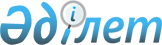 Мектепке дейінгі тәрбие мен оқытуға мемлекеттік білім беру тапсырысын, жан басына шаққандағы қаржыландыру және ата-ананың ақы төлеу мөлшерін бекіту туралы
					
			Күшін жойған
			
			
		
					Оңтүстік Қазақстан облысы Шардара ауданы әкімдігінің 2013 жылғы 2 қазандағы № 369 қаулысы. Оңтүстік Қазақстан облысының әділет департаментімен 2013 жылғы 18 қазанда № 2382 болып тіркелді. Күші жойылды - Оңтүстік Қазақстан облысы Шардара ауданы әкімдігінің 2014 жылғы 4 ақпандағы № 41 қаулысымен      Ескерту. Күші жойылды - Оңтүстік Қазақстан облысы Шардара ауданы әкімдігінің 04.02.2014 № 41 қаулысымен.

      «Қазақстан Республикасындағы жергілікті мемлекеттік басқару және өзін-өзі басқару туралы» Қазақстан Республикасының 2001 жылғы 23 қаңтардағы Заңының 31-бабының 2-тармағына, «Білім туралы» Қазақстан Республикасының 2007 жылғы 27 шілдедегі Заңының 6-бабының 4-тармағының 8-1) тармақшасына, «Балаларды мектепке дейінгі тәрбиемен және оқытумен қамтамасыз ету жөніндегі 2010-2014 жылдарға арналған «Балапан» бағдарламасын бекіту туралы» Қазақстан Республикасы Үкіметінің 2010 жылғы 28 мамырдағы № 488 қаулысына сәйкес аудан әкімдігі ҚАУЛЫ ЕТЕДІ:



      1. Осы қаулының 1, 2, 3-қосымшаларына сәйкес мектепке дейінгі тәрбие мен оқытуға мемлекеттік білім беру тапсырысын, жан басына шаққандағы қаржыландыру және ата-ананың ақы төлеу мөлшері бекітілсін.



      2. Осы қаулының орындалуын бақылау аудан әкімінің орынбасары Б.Алиповке жүктелсін.



      3. Осы қаулы алғашқы ресми жарияланған күнінен кейін күнтізбелік он күн өткен соң қолданысқа енгізіледі.      Аудан әкімі                                К.Айтуреев

Шардара ауданы әкімдігінің

2013 жылғы «2» қазандағы

№ 369 қаулысына 1-қосымша Мектепке дейінгі тәрбие мен оқытуға мемлекеттік

білім беру тапсырысы

Шардара ауданы әкімдігінің

2013 жылғы «2» қазандағы

№ 369 қаулысына 2-қосымша Жан басына шағып қаржыландырудың мөлшері

Шардара ауданы әкімдігінің

2013 жылғы «2» қазандағы

№ 369 қаулысына 3-қосымша Ата-ананың ақы төлеу мөлшері      Ескертпе: Айына бір балаға тамаққа кететін шығын 21 күнге есептелген.
					© 2012. Қазақстан Республикасы Әділет министрлігінің «Қазақстан Республикасының Заңнама және құқықтық ақпарат институты» ШЖҚ РМК
				№Аудан атауыМектепке дейінгі мекемелердегі орын саны Оның ішінде Оның ішінде №Аудан атауыМектепке дейінгі мекемелердегі орын саны республикалық бюджет есебіненжергілікті бюджет есебінен1Шардара ауданы355824971061Айына бір тәрбиеленушіге кететін орташа шығыс, теңге Айына бір тәрбиеленушіге кететін орташа шығыс, теңге БалабақшаМектеп жанындағы шағын орталық210008391БарлығыКүніне бір баланың тамағына шығын, теңге (көп емес)Айына бір баланың тамағына шығын, теңге (көп емес)Барлығы337,357084,35